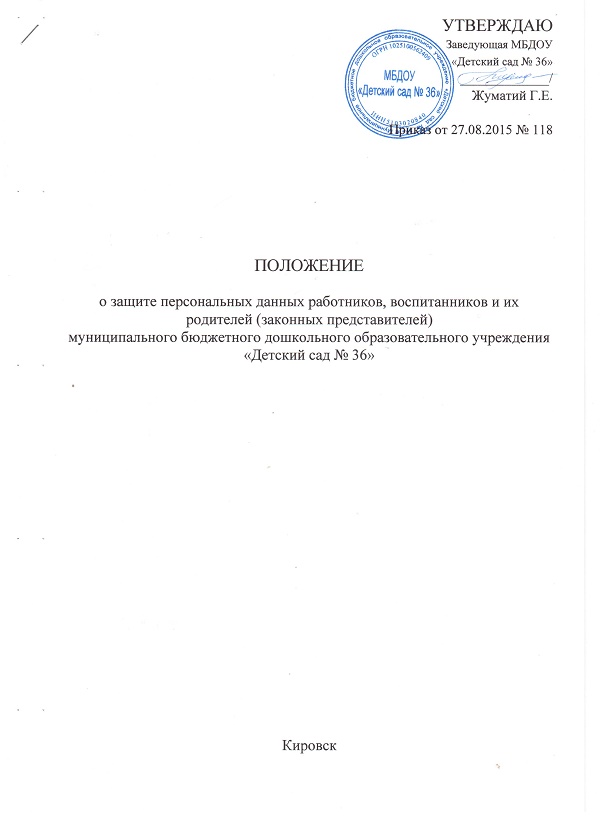 1. Общие положения1.1. Настоящим Положением определяется порядок получения, обработки, хранения, передачи и любого другого использования персональных данных работника ДОУ, воспитанника ДОУ и его родителей (законных представителей), а также ведения личного дела работника ДОУ, воспитанника ДОУ в соответствии с порядком, установленным действующим законодательством Российской Федерации.Объем, содержание и обработка персональных данных регламентируется Конституцией Российской Федерации, Трудовым кодексом Российской Федерации, Федеральным законом «Об информации, информатизации и защите информации», Федеральным законом «О персональных данных» и другими нормативными правовыми актами.Под персональными данными работника, воспитанника ДОУ и его родителей (законных представителей) понимаются сведения о фактах, событиях и обстоятельствах жизни работника, позволяющие идентифицировать его личность и содержащиеся в личном деле работника, воспитанника ДОУ либо подлежащие включению в его личное дело в соответствии с настоящим Положением.Персональные данные Работника - информация, необходимая Работодателю в связи с трудовыми отношениями и касающаяся конкретного Работника. Персональные данные воспитанника ДОУ и его родителей (законных представителей) - информация, необходимая администрации ДОУ в связи с поступлением ребенка в детский и дальнейшим пребыванием ребенка в ДОУ до выпуска в школу, для учета будущих воспитанников ДОУ, касающаяся конкретного воспитанника и его родителей.Заведующая ДОУ обеспечивает защиту персональных данных работников, воспитанников ДОУ и их родителей (законных представителей) содержащихся в их личных делах, от неправомерного их использования или утраты.Под обработкой персональных данных понимается - получение, хранение, комбинирование, передача или другое любое использование персональных данных работника, воспитанника и его родителей (законных представителей).Обработка персональных данных работников, воспитанников ДОУ и их родителей (законных представителей) осуществляется исключительно в целях: обеспечения соблюдения законов и иных нормативных правовых актов; содействия работникам в трудоустройстве, обучении и продвижении по службе, контроля количества и качества выполняемой работы; обеспечения личной безопасности работников, воспитанников ДОУ и их родителей (законных представителей); обеспечения сохранности имущества.2. Порядок сбора, обработки и хранения персональных данных.2.1. Заведующая (делопроизводитель) ДОУ назначается уполномоченным лицом на получение, обработку, передач) и любое другое использование персональных данных работников, воспитанников и их родителей (законных представителей) и несущего ответственность в соответствии с законодательством Российской Федерации за нарушение режима защиты этих персональных данных. Учетные данные работников в соответствии с порядком, установленным действующим законодательством Российской Федерации, хранятся у заведующей ДОУ на бумажных носителях в специально оборудованных шкафах и сейфах (трудовые книжки, личные карточки работников по форме Т-2, личные дела работников), которая обеспечивает их защиту от несанкционированного доступа и копирования. Учетные данные воспитанников и их родителей (законных представителей) хранятся также у заведующей ДОУ на бумажных носителях в специально оборудованных шкафах (личные дела воспитанников, Книга учета движения детей, Книга учета будущих воспитанников), которая обеспечивает их защиту от несанкционированного доступа и копирования.В обязанности заведующего (делопроизводителя), осуществляющего ведение личных дел работников, воспитанников входит:приобщение документов к личным делам работников, воспитанников;обеспечение конфиденциальности сведений, содержащихся в личных делах работников, воспитанников в соответствии с Федеральным законом, другими федеральными законами, иными нормативными правовыми актами Российской Федерации, а также в соответствии с настоящим Положением;При получении, обработке, хранении и передаче персональных данных работника, воспитанника ДОУ и их родителей (законных представителей) заведующий (делопроизводитель) обязан соблюдать следующие требования:персональные данные следует получать лично у работника, родителя (законного представителя) воспитанника ДОУ. В случае возникновения необходимости получения персональных данных работника, воспитанника и его родителей (законных представителей) у третьей стороны следует известить их об этом заранее, получить его (их) письменное согласие и сообщить работнику, родителю воспитанника о целях, предполагаемых источниках и способах получения персональных данных;обработка персональных данных работников, воспитанников ДОУ и их родителей (законных представителей) осуществляется в целях:обеспечения соблюдения законов и иных нормативных правовых актов;содействия работникам ДОУ в трудоустройстве, обучении и продвижении по службе, контроля количества и качества выполняемой работы, учета результатов исполнения работником должностных обязанностей;« обеспечения личной безопасности работника и членов его семьи;обеспечения личной безопасности воспитанников ДОУ и их родителей (законных представителей);обеспечения сохранности имущества ДОУ и принадлежащего работнику, воспитаннику ДОУ и его родителям,  имущества.запрещается получать, обрабатывать и приобщать к личному делу работника, воспитанника ДОУ и его родителей не установленные федеральными законами персональные данные о его политических, религиозных и иных убеждениях, частной жизни, членстве в общественных объединениях или его профсоюзной деятельности, за исключением случаев, предусмотренных федеральными законами (в соответствии со статьей 24 Конституции Российской Федерации данные о частной жизни работника, родителя воспитанника ДОУ разрешается получать и обрабатывать с их письменного согласия);при принятии решений, затрагивающих интересы работника, запрещается основываться на его персональных данных, полученных исключительно в результате их автоматизированной обработки или с использованием электронных носителей;защита персональных данных работника, воспитанника ДОУ и его родителей от неправомерного их использования или утраты обеспечивается за счет средств организации в порядке, установленном федеральными законами;передача персональных данных работника, воспитанника ДОУ и его родителей (законных представителей) третьей стороне не допускается без его письменного согласия, за исключением случаев, установленных федеральным законом;работодатель или уполномоченное им лицо вправе подвергать обработке (в том числе автоматизированной) персональные данные работников при формировании кадрового резерва;в личное дело работника вносятся его персональные данные и иные сведения, связанные с поступлением на работу, осуществлением трудовой деятельности и увольнением и необходимые для обеспечения деятельности организации;Личное дело работника ведется  заведующим (делопроизводителем).в личное дело воспитанника ДОУ вносятся его персональные данные и данные его родителей, а также иные сведения, связанные с поступлением в детский сад и дальнейшим пребыванием ребенка в ДОУ до выпуска и школу, необходимостью обеспечения деятельности ДОУ.персональные данные, внесенные в личные дела работников, воспитанников ДОУ и иные сведения, содержащиеся в личных делах работников, воспитанников ДОУ относятся к сведениям конфиденциального характера (за исключением сведений, которые в установленных федеральными законами случаях могут быть опубликованы в средствах массовой информации).2.4. К личному делу работника приобщаются:письменное заявление с просьбой о поступлении на работу;собственноручно заполненный и подписанный личный листок.копии документов о профессиональном образовании, профессиональной переподготовке, повышении квалификации, присвоении ученой степени, ученого звания; 2.4.4. копии решений о награждении государственными наградами, присвоении почетных, воинских и специальных званий, присуждении государственных премий;копия приказа о приёме на работу;экземпляр трудового договора, а также экземпляры письменных дополнительных соглашений, которыми оформляются изменения и дополнения, внесенные в трудовой договор;копии приказов о переводе работника на другую должность;копии документов воинского учета (для военнообязанных и лиц, подлежащих призыву на военную службу);копия приказов об увольнении работника, о прекращении трудового договора;аттестационный лист работника, прошедшего аттестацию;копии приказов о поощрении работника, а также о наложении на него дисциплинарного взыскания до его снятия или отмены;копии приказов об отстранении работника от занимаемой должности или работы;документы, связанные с оформлением допуска к сведениям, составляющим государственную или иную охраняемую законом тайну, если исполнение обязанностей по замещаемой должности связано с использованием таких сведений;копия страхового свидетельства обязательного пенсионного страхования;копия свидетельства о постановке на учет в налоговом органе физического лица по месту жительства на территории Российской Федерации;копия страхового медицинского полиса обязательного медицинского страхования граждан.В личное дело работника вносятся также письменные объяснения работника, если такие объяснения даны им после ознакомления с документами своего личного дела.К личному делу работника приобщаются иные документы, предусмотренные федеральными законами и иными нормативными правовыми актами Российской Федерации.Личные дела работников, уволенных из учреждения, хранятся в течение 75 лет со дня увольнения работника в архиве.К личному делу воспитанника приобщаются:письменное заявление родителей (законных представителей) с просьбой о зачислении в детский сад;медицинская карта ребенка;2.7.3. Книга учета движения детей, Книга учета будущих воспитанников хранятся в течение 5 лет со дня оформления заключительной записи на последней странице вышеперечисленных книг в архиве. Документы из личного дела воспитанников передаются на руки родителям в последний день посещения ребенком ДОУ (в связи с уходом в школу, в связи с переездом на новое местожительство и т.д.)3. Права работников, воспитанников и их родителей (законных представителей) в целях обеспечения защиты персональных данных, хранящихся в ДОУ.3.1. В Целях обеспечения защиты персональных данных, хранящихся в личных делах работников, они имеют право:получать полную информацию о своих персональных данных и обработке этих данных (в том числе автоматизированной);осуществлять свободный бесплатный доступ к своим персональным данным, включая право получать копии любой записи, содержащей персональные данные работника, за исключением случаев, предусмотренных федеральным законом;требовать исключения или исправления неверных или неполных персональных данных, а также данных, обработанных с нарушением Федерального закона. Работник, при отказе работодателя или уполномоченного им лица, исключить или исправить персональные данные работника имеет право заявить в письменной форме работодателю или уполномоченному им лицу о своем несогласии, обосновав соответствующим образом такое несогласие. Персональные данные оценочного характера работник имеет право дополнить заявлением, выражающим его собственную точку зрения;3.1.4. обжаловать в суд любые неправомерные действия или бездействие работодателя или уполномоченного им лица при обработке и защите персональных данных работника;3.1.5. знакомиться с документами своего личного дела не реже одного раза в год, а также по просьбе работника и во всех иных случаях, предусмотренных законодательством Российской Федерации.3.2. В целях обеспечения защиты персональных данных, хранящихся в личных делах воспитанников ДОУ, родители имеют право:получать полную информацию о своих персональных данных и обработке этих данных (в том числе автоматизированной):требовать исключения или исправления неверных или неполных персональных данных, а также данных, обработанных с нарушением Федерального закона. Родитель воспитанника при отказе уполномоченного лицаисключить или исправить персональные данные воспитанника или его родителя (законного представителя) имеет право заявить в письменной форме заведующей ДОУ о своем несогласии, обосновав соответствующим образом такое несогласие.4. Ответственность за нарушение норм, регулирующих обработку и защиту персональных данных работников, воспитанников и их родителей (законных представителей).4.1. Уполномоченные на ведение и хранение личных дел работников, воспитанников ДОУ могут привлекаться в соответствии с законодательством Российской Федерации к дисциплинарной и иной ответственности за разглашение конфиденциальных сведений, содержащихся в указанных личных делах, а также за иные нарушения порядка ведения личных дел работников, воспитанников ДОУ установленного настоящим Положением. Внесено изменение в полное наименование учреждения, протокол № 17 от 17.08.2015 